Beste bewoner,De vaccinatiecampagne tegen griep en COVID-19 is weer volop van start gegaan. Omdat jij behoort tot één van de prioritaire doelgroepen voor beide vaccinaties, word je uitgenodigd voor de griep- en COVID-19-vaccinatie. Bescherm jezelf en laat je vaccineren! 
COVID-19-vaccinatieKomende herfst worden opnieuw meer COVID-19-besmettingen verwacht. Daarom bevelen artsen en experten aan om je deze herfst opnieuw te laten vaccineren. Bewoners van VAPH-instellingen komen best snel aan bod zodat ze beschermd zijn voordat er opnieuw meer besmettingen opduiken. Kies één van onderstaande opties:Als je als instelling niet samenwerkt met een arts of apotheek:Wil je gevaccineerd worden, maak dan een afspraak met je huisarts of (huis)apotheker. 
Als je als instelling wel samenwerkt met een arts of apotheek:Wanneer? 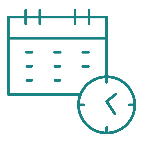 Je krijgt je prik op xxxWaar? 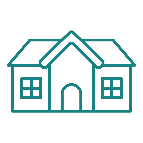 Locatie toevoegen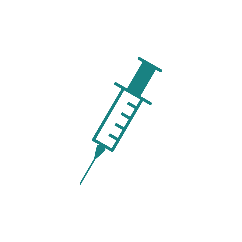 Hoe? Procedure toelichten 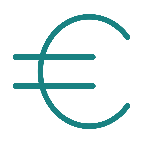 Wat kost het? Het vaccin is gratis. GriepvaccinatieDe griepvaccins zijn er nog niet. Het griepvirus wordt ook later verwacht dan COVID-19. Daarom wordt het griepvaccin het best gegeven in oktober of november. Je krijgt binnenkort meer nieuws hierover.   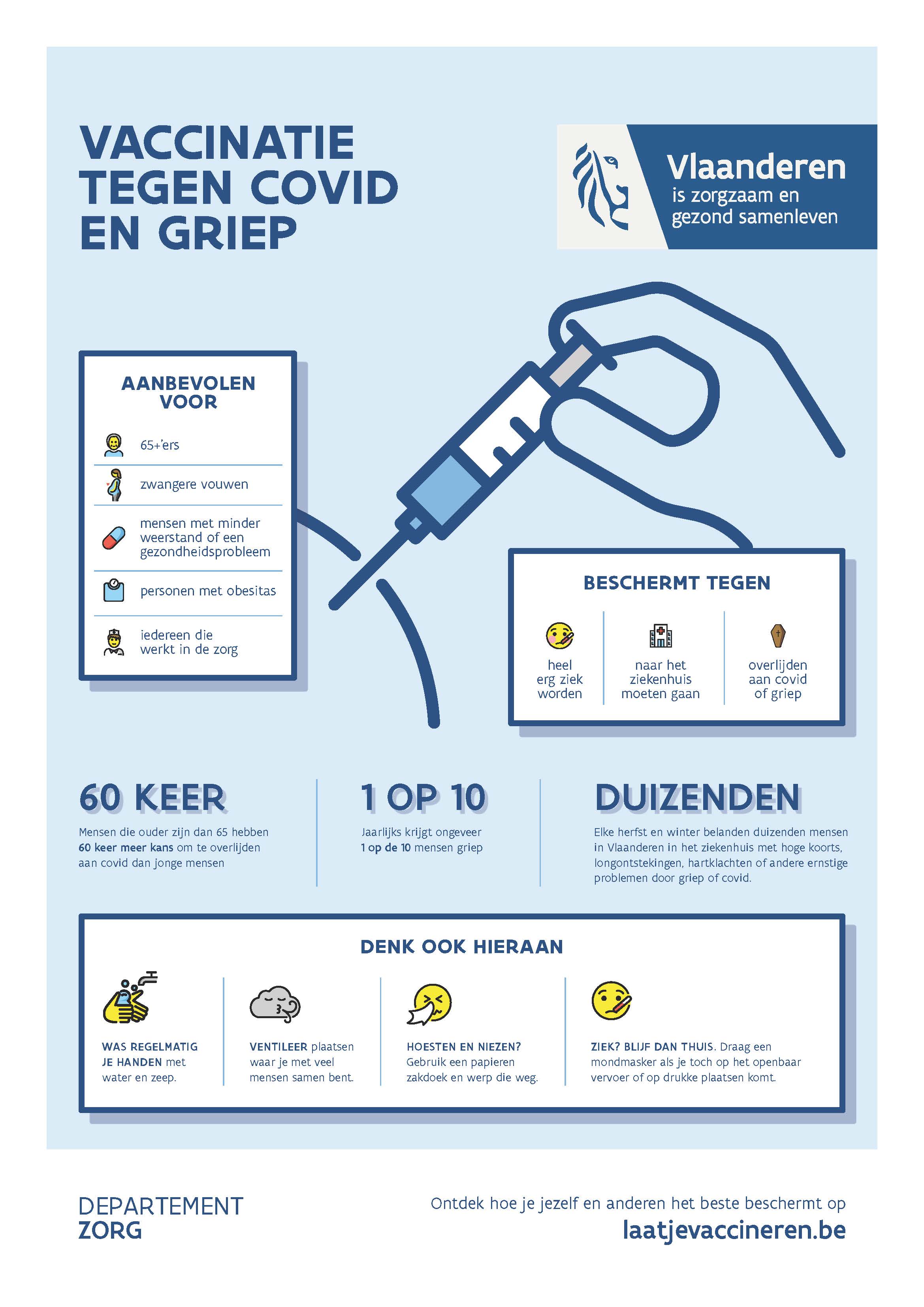 